3RD SUNDAY OF EASTERTHE LITURGY OF THE WORDFirst Reading: Acts 5:27-32, 40-41The high priest demanded an explanation of the apostles. 'We gave you a formal warning,' he said 'not to preach in this name, and what have you done? You have filled Jerusalem with your teaching, and seem determined to fix the guilt of this man's death on us.' In reply Peter and the apostles said, 'Obedience to God comes before obedience to men; it was the God of our ancestors who raised up Jesus, but it was you who had him executed by hanging on a tree. By his own right hand God has now raised him up to be leader and saviour, to give repentance and forgiveness of sins through him to Israel. We are witnesses to all this, we and the Holy Spirit whom God has given to those who obey him.' They warned the apostles not to speak in the name of Jesus and released them. And so they left the presence of the Sanhedrin glad to have had the honour of suffering humiliation for the sake of the name.RESPONSORIAL PSALM:R. I will praise you, Lord,for you have rescued me.I will praise you, Lord, you have rescued meand have not let my enemies rejoice over me.O Lord, you have raised my soul from the dead,restored me to life from those who sink into the grave. R.Sing psalms to the Lord, you who love him,give thanks to his holy name.His anger lasts but a moment; his favour through life.At night there are tears, but joy comes with dawn. R.The Lord listened and had pity.The Lord came to my help.For me you have changed my mourning into dancing;O Lord my God, I will thank you for ever. R.Second Reading: Revelation 5:11-14In my vision, I, John, heard the sound of an immense number of angels gathered round the throne and the animals and the elders; there were ten thousand times ten thousand of them and thousands upon thousands, shouting, 'The Lamb that was sacrificed is worthy to be given power, riches, wisdom, strength, honour, glory and blessing.' Then I heard all the living things in creation - everything that lives in the air, and on the ground, and under the ground, and in the sea, crying, 'To the One who is sitting on the throne and to the Lamb, be all praise, honour, glory and power, for ever and ever.' And the four animals said, 'Amen'; and the elders prostrated themselves to worship.Gospel Acclamation:Alleluia, alleluia!Christ is risen, the Lord of all creation;he has shown pity on all people.          Alleluia!GOSPEL: John 21:1-14Jesus showed himself again to his disciples. It was by the Sea of Tiberias, and it happened like this: Simon Peter, Thomas called the Twin, Nathanael from Cana in Galilee, the sons of Zebedee and two more of his disciples were together. Simon Peter said, 'I'm going fishing.' They replied, 'We'll come with you.' They went out and got into the boat but caught nothing that night.It was light by now and there stood Jesus on the shore, though the disciples did not realise that it was Jesus. Jesus called out, 'Have you caught anything, friends?' And when they answered, 'No,' he said, 'Throw the net out to starboard and you'll find something.' So they dropped the net, and there were so many fish that they could not haul it in. The disciple Jesus loved said to Peter, 'It is the Lord.' At these words 'It is the Lord,' Simon Peter, who had practically nothing on, wrapped his cloak round him and jumped into the water. The other disciples came on in the boat, towing the net and the fish; they were only about a hundred yards from land.As soon as they came ashore they saw that there was some bread there, and a charcoal fire with fish cooking on it. Jesus said, 'Bring some of the fish you have just caught.' Simon Peter went aboard and dragged the net to the shore, full of big fish, one hundred and fifty-three of them; and in spite of there being so many the net was not broken. Jesus said to them, 'Come and have breakfast.' None of the disciples was bold enough to ask, 'who are you?'; they knew quite well it was the Lord. Jesus then stepped forward, took the bread and gave it to them, and the same with the fish. This was the third time that Jesus showed himself to the disciples after rising from the dead.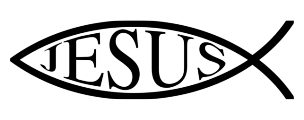                   Welcome          Parish of Cororooke                     727 Corangamite Lake Ro        Coragulac, VIC 3249Email:  cororooke@ballarat.catholic.org.auSt Brendan’s:8th May, Lay Led  @ 9.30amMinister: J RobbCommentator: K McKayReader: J MillerLeaders: M O’Shea & C Finlay  St Joseph’s: 8th May  @ 10.30 amFamily: M & J MelvilleMinister: E SmithLeaders: C & B HickmanALTAR & SACRISTY DUTIES: MaySt Brendan’s: H Holland & J O’DowdSt Joseph’s: A Convery & A OborneCounters: 8th May : L DarcyRECENT DEATHS: Ray SchmittANNIVERSARIES: Winnie Newcomb, Bill & Una OBrien, Owen Williamson, Frank Foster, Frances Lenaghan, Olive Gannon, Gwen Winchcomb, Dorothy Mary Donovan, Stephen & Rebecca Worthy,Jill Halloran & Joy Evans  Those seeking our prayers for healing and well being.Leah Spokes, Geraldine Finn,Goldie Elsum, Doug Swanson, Ross Suares 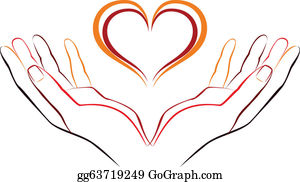 Thank you…from Caritas Australia for supporting Project Compasssion - $550.00and the Good Friday Collection $234.00Congratulations…to Ben Chant who, today, is to receive the gift of the Holy Spirit through Confirmation. May God continue to bless you and your family.Mass Counts start on weekend 7-8 MayThe Annual Diocesan Mass Count will take place over 4 weekends in May.  Counting will start on 7-8 May and continue each weekend until the end of May. Please record a count for every Mass and Lay Led Assembly held in your parish on each of the four weekends. Pope’s intention for May:  For faith-filled young people:  We pray for all young people, called to live life to the fullest.  May they see in Mary’s life the way to listen, the depth of discernment, the courage that faith generates and the dedication to service.National Family Week:  May 15-21, 2022CatholicCare Victoria believes that building strong family relationships is the key to building healthy, resilient communities.  Strong families give children the foundation they need to grow and the support they need to face challenges and setbacks not only now, but into the future.  So how can parents and families build strong family relationships?  Family Relationship Practitioners in Bendigo, Julia Feiss and Lisa Castles, share five important elements for creating strong families at https://www.catholiccarevic.org.au/news/247/a-blessing-for-families.                            Prayer for UkraineGod of peace and justice,We pray for the people of Ukraine.We pray for peace and the laying down of weapons.We pray for all those who fear for tomorrow,That your Spirit of comfort would draw near to them.We pray for those with power of war or peace, for wisdom, discernment and compassion to guide their decisions.Above all, we pray for all your precious children, at risk and in fear, that you would hold and protect them.We pray in the name of Jesus, the Prince of Peace. AmenModerator: Maureen Finn 0428329231Supervising Priest: Fr Michael O’Toole  School Principal: Leanne EastmanParish Sec: Gracesyn Perrett 52331464Child Safety Officer: Leanne EastmanSt Brendan’s: 9.30am Sunday/ 5pm 4th Sunday St Joseph’s: 10:30am Lay-led / Mass  1st Sunday